Červen studený - sedlák krčí rameny.2. ROČNÍK40. TÝDENod 29. května do 2. června 2023Informace pro rodiče: 29. 5. – fotografování a 2. plavání; 1. 6. školní dopravní soutežČESKÝ JAZYK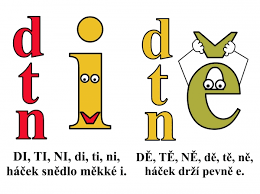 Čtení s porozuměním – Roční obdobíOpakování za květenCo nás čeká v červnuOpakování a procvičování učivaOpis, přepisMATEMATIKA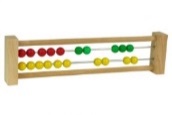 Finanční gramotnostG: úsečky na přímceNásobení a dělení 6ANGLICKÝ JAZYK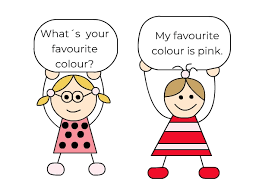 My house uč. Str. 42 + PS str. 38 - 39 PRVOUKA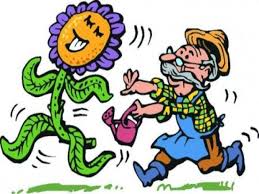 Zdravý jídelníčekHUDEBNÍ VÝCHOVA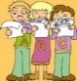 zpěv – Když jsem já sloužil, hud. nauka- noty A, F, E, GVÝTVARNÁ VÝCHOVA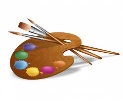 Rozkvetlý stromPRACOVNÍ ČINNOSTI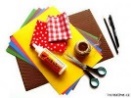 modelováníTĚLESNÁ VÝCHOVA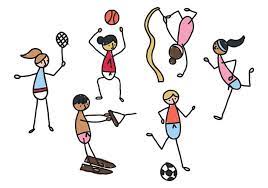 plaváníSEBEHODNOCENÍ ŽÁKA:.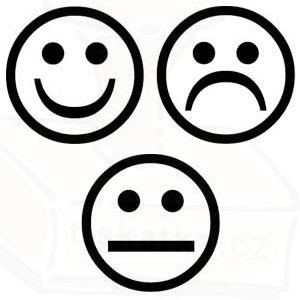 VZKAZ ŽÁKA UČITELI: